ПОЛОЖЕНИЕ ОБ АТТЕСТАЦИИ ОБУЧАЮЩИХСЯ
ПО ИТОГАМ РЕАЛИЗАЦИИ ДОПОЛНИТЕЛЬНЫХ ОБЩЕРАЗВИВАЮЩИХ ПРОГРАММ1. Общие положения1.1. Данное Положение распространяется на всех учащихся, занимающихся МБОУ СОШ №53 с  дополнительным общеразвивающим программам.1.2. Подведение итогов реализации дополнительных общеразвивающих программ может осуществляться поэтапно:промежуточная аттестация, которая имеет целью определение уровня и качества образовательной или иной подготовки обучающихся в соответствии с реализуемой образовательной программой и может проводиться по окончании изучения каждого раздела, образовательного модуля, всего курса/предмета  по итогам каждого года обучения;итоговая аттестация, которая проводится по итогам всего курса обучения по программе.1.3. К аттестации, на добровольных началах, допускаются все обучающиеся, освоившие образовательную программу в целом, в соответствии с прогнозируемыми результатами, определенными в программе. Обучающиеся, не явившиеся на аттестацию или не аттестованные по каким-либо причинам, могут быть допущены к аттестации повторно.1.4. Форма, вид, сроки и условия проведения аттестации, система оценок определяются педагогом, реализующим образовательную программу, в соответствии с графиком образовательного процесса и доводятся до сведения обучающихся и их родителей в начале реализации образовательной программы.1.5. Аттестация проводится с учетом возрастных особенностей обучающихся; для нее могут быть использованы различные формы: тестирование, зачет; защита реферата, учебно-исследовательской работы или проекта; участие в конференциях, олимпиадах, выставках, концертах, фестивалях, смотрах, слетах, соревнованиях, экспедициях, практикумах, походах и др.1.6. Аттестация может проводиться комиссией, состав которой утверждается заместителем директора школы.К компетенции аттестационной комиссии по проведению аттестации обучающихся относятся:комплексная оценка уровня и качества образовательных результатов учащихся;рекомендация о возможности продолжения обучения на следующем образовательно-развивающем уровне;анализ результативности реализуемой образовательной программы и подготовка предложений по ее совершенствованию.1.7.ИТОГИ АТТЕСТАЦИИ ФИКСИРУЮТСЯ В ВЕДОМОСТИ И В ЖУРНАЛЕ УЧЕТА РАБОТЫ УЧЕБНОЙ ГРУППЫ.1.8.Документ об окончании дополнительных общеобразовательных общеразвивающих программ не выдается. Полученные сертификаты, дипломы, грамоты являются документами, которые обязательны для пополнения собственного портфолио.1.9.Обучающимся могут вручаться благодарственные письма, поощрительные призы и ценные подарки.Протокол проведения итоговой аттестации обучающихся по дополнительной общеобразовательной 
общеразвивающей программеМуниципальное бюджетное общеобразовательное учреждение «Средняя общеобразовательная школа № 53 с углубленным изучением отдельных предметов»(МБОУ «СОШ №53»)Муниципальное бюджетное общеобразовательное учреждение «Средняя общеобразовательная школа № 53 с углубленным изучением отдельных предметов»(МБОУ «СОШ №53»)Муниципальное бюджетное общеобразовательное учреждение «Средняя общеобразовательная школа № 53 с углубленным изучением отдельных предметов»(МБОУ «СОШ №53»)Муниципальное бюджетное общеобразовательное учреждение «Средняя общеобразовательная школа № 53 с углубленным изучением отдельных предметов»(МБОУ «СОШ №53»)СОГЛАСОВАНОУТВЕРЖДЕНОУТВЕРЖДЕНОПедагогическим советомМБОУ «СОШ №53»(протокол №10 от  19.07.2023    )Директор МБОУ «СОШ №53» 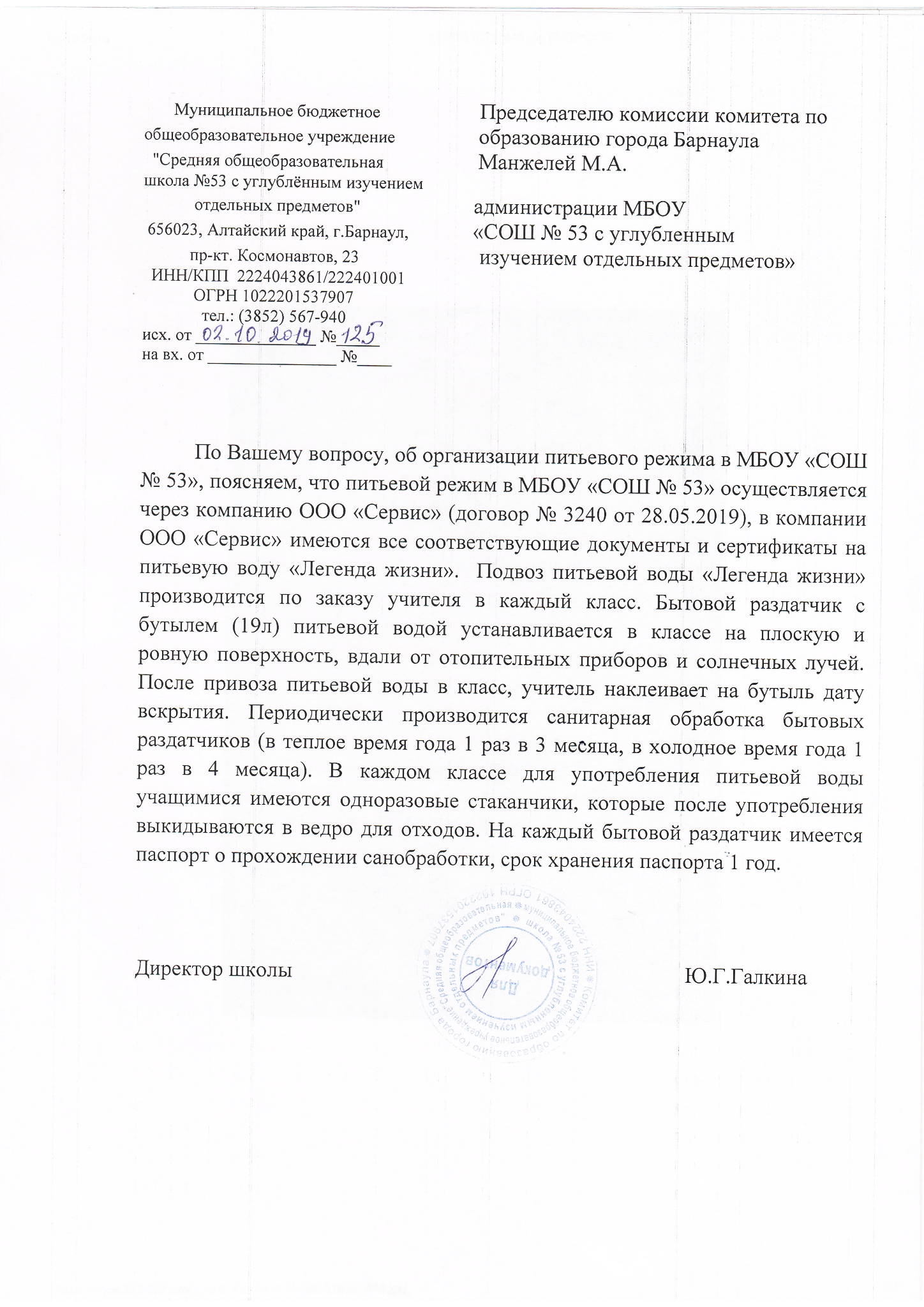                           Ю.Г. ГалкинаПриказ № 256р      от07.08.2023Педагогическим советомМБОУ «СОШ №53»(протокол №10 от  19.07.2023    )Директор МБОУ «СОШ №53»                           Ю.Г. ГалкинаПриказ № 256р      от07.08.2023Педагогическим советомМБОУ «СОШ №53»(протокол №10 от  19.07.2023    )Директор МБОУ «СОШ №53»                           Ю.Г. ГалкинаПриказ № 256р      от07.08.2023СОГЛАСОВАНОСоветом старшеклассниковМБОУ «СОШ №53»(протокол №5 от   19.07.2023 )"Робототехника"(название образовательной программы)№
п/пФ. И.
обучающегосяФорма итоговой
аттестацииДата
проведенияРезультат1Иванов И.Р.Учебно-
исследовательский проект14.05.2023зачет